Con il tuo 5 per Mille …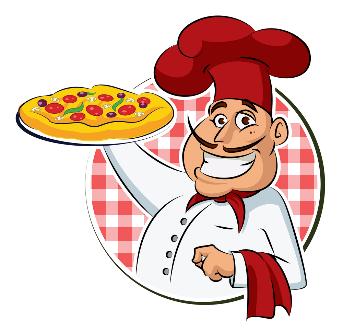 Puoi sostenere anche tu la DIDASCO SOCIETA’ COOPERATIVA SOCIALE destinando il 5×1000 dell’IRPEF della tua dichiarazione dei redditi a sostegno delle organizzazioni non profit.DIDASCO SOCIETA’ COOPERATIVA SOCIALEPartita IVA e C.F. 04795971003Questa scelta non comporta alcuna spesa per te, perché verseresti comunque all’Erario quella quota di imposte, il 5×1000 è una quota d’imposta a cui lo Stato rinuncia.Basta inserire il Codice Fiscale dell’associazione che desideri sostenere e apporre la propria firma nel riquadro a sostegno del volontariato e delle associazioni non lucrative di utilità sociale, vedi immagine facsimile sotto.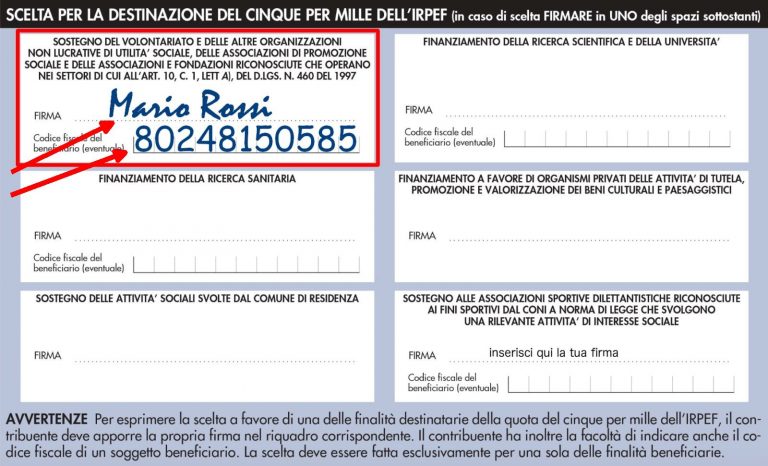 Segnati il CF 04795971003 della DIDASCO SOCIETA’ COOPERATIVA SOCIALE da inserire nella preferenza del 5X1000Devolvere il 5 per 1000 è un gesto generoso di grande altruismo.